Задание № 4Номер варианта, - согласно списка группы по рейтингу. Для соединения вида «подшипник - стальной сплошной вал» рассчитать геометрические размеры поршней и плунжеров конструкции съемника с пневматическим, гидравлическим или пневмогидравлическим приводом, в зависимости от величины усилия распрессовки  Рос.Принять:  при Рос<1 кН - пневматический привод;1 кН < Рос < 10 кН - гидравлический привод; Рос > 10 кН - пневмогидравлический привод.Дано:  = 0,25 - коэффициент трения при распрессовке;E = 2,08×105- модуль упругости материала вала и подшипника, МПа;ηп = ηг = ηпг = 0,8…0,85 -  КПД,  соответственно, гидро- и  пневмопривода;Рв = 2,5 - давление воздуха системы пневмопривод, атм.;Рпг = 6,3 атм - соответственно давление жидкости, воздуха в системах гидро- , пневмогидропривода;Рп = 0,01 Рос - максимальное сопротивление возвратной пружины в сжатом состоянии, Н;HI = 12 мкм - уменьшение натяга вследствие сокращения высоты микронеровностей на посадочных поверхностях вала и внутреннего кольца подшипника, стр. 387 (5).Марку подшипника и поле допуска вала под установку роликоподшипника подобрать согласно таблицы  5.Значение поля допуска определить согласно стр. 208 (5).Таблица 5. Данные к заданию № 4Продолжение таблицы 5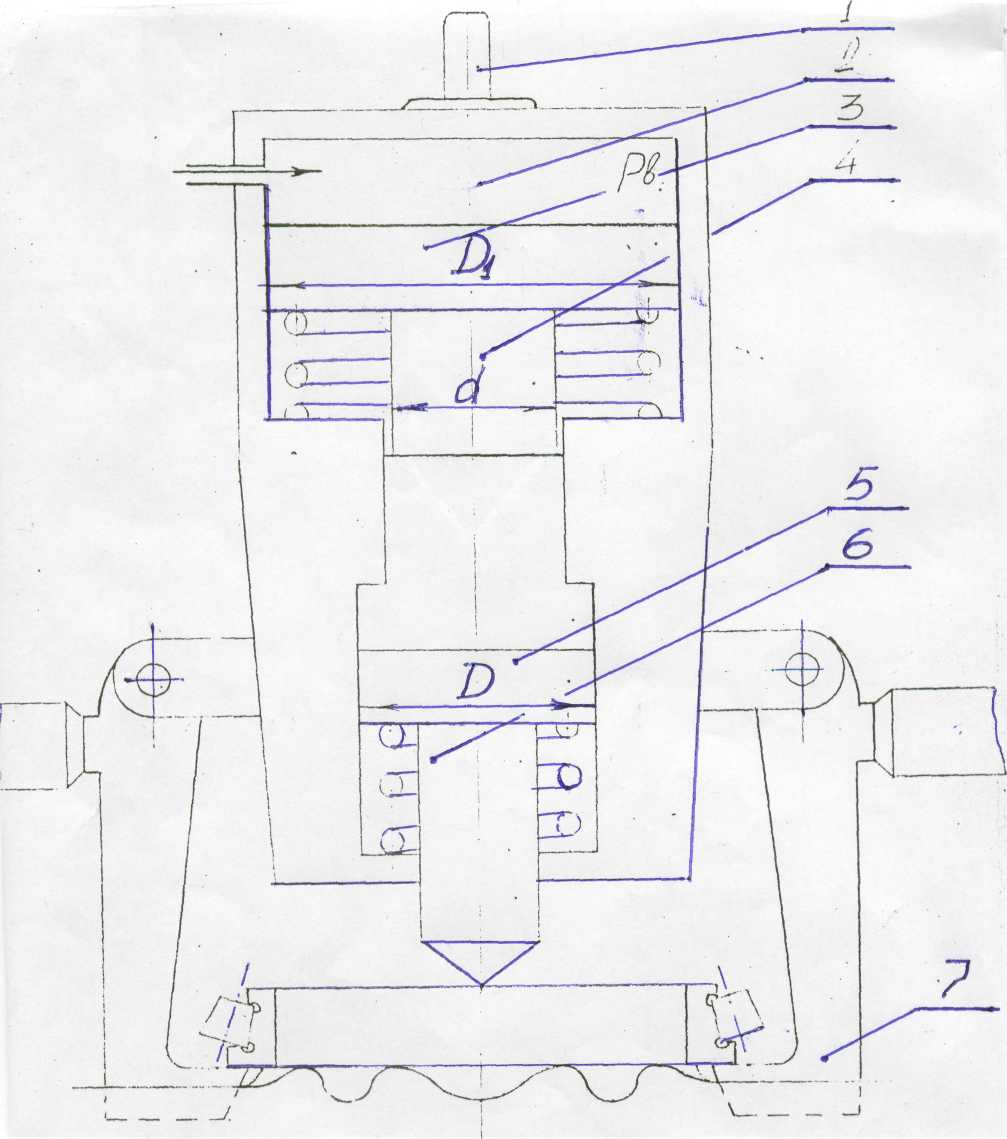 Рисунок 4. - Универсальный пневмогидравлический съёмник.Пневмогидравлические.Иногда называют – пневмоприводами с гидроустилителемПрименяют при необходимости создания больших усилий зажима, без создания грамоздких силовых устройств при одновременным быстродействием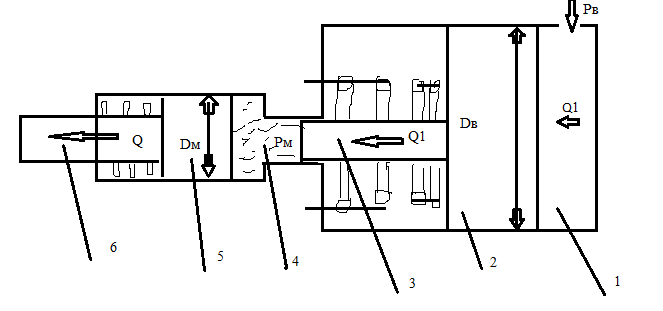 Бесштоковая полость пневмоцилиндраПоршеньШток-плунжерПолость гидроцилиндраПоршеньСиловой штокДавление масла в гидроцилиндре во столько раз превышает давление воздуха в пневмоцилиндре, во сколько раз площадь поршня пневмоцилиндра Dв больше площади штока-плунжира. рв = рм ,  т.е. рм = рв () , где  = 12…26 – коэффицент усиленияРос = Pм   где η = 0, 80... 0,85 – КПД пневмогидропривода; Рп – сумарное сопротивление возвратных пружин.Или Рос = рв  *  
Сила на штоке пневмопривода или гидропривода одностороннего действия:
Рос =  pвη - 
где - усилие возвратной пружины
Сила на штоке пневмопривода  двойного действия(поршневого):
1. Толкающая Q = pвη
2. Тянущая Q =  () pвη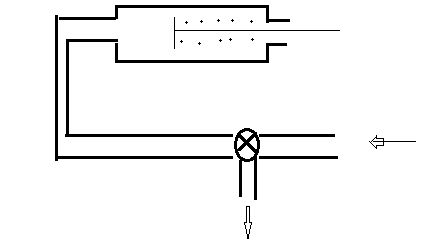 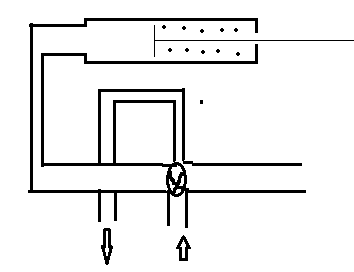 При выборе значения, - диметр воздушного поршня   - принимать больше чем наружный диаметр подшипника с округлением до ближайшего значения кратного 10.При подборе диаметров поршней и штока плунжера, полученный результат принимать кратным 2 или 5 в большую сторону от расчётного значения.№варРоликоподшипникрадиально-упорныйоднорядныйПоле допуска вала17202n627204n637206n447208n557210n667212n577220n487507n497509n5107511n5№ вар.Роликоподшипникрадиально-упорныйоднорядныйПоле допускавала117513p6127514r6137538n5147305p6157308n4167312n6177315n5187318n6197604n4207606n5217609n4227610n5237616n5247622m6257634m6267832m6277138m6282007913m6292007106n4302007111m6